The National Childbirth Trust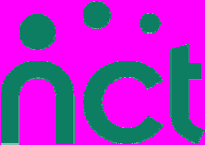 North Cheshire Branch Please read these instructions carefully as they may change from sale to sale.General InstructionsYou must register as a seller before each sale. This helps us plan the sale better, and provide you with a new sellers e-pack which includes: registration confirmation, your unique sellers identification number, printable posters & flyers for the sale and then by email a template for approx 100 two-part labels You will not be able to sell without an unique sellers number.If you have not already done so, to register as a seller, email your name, address & telephone number to nnsregistration@yahoo.co.uk. Seller registration costs £2.50 (deducted from your profits) to cover our costs. Sellers places are limited to 60, so don’t delay registering. PLEASE also let us know if you cannot take up your place, so we can re-allocate it to someone on our sellers waiting list. Items Suitable For SaleYou will be provided with a template for approx 100 two part labels. You may submit up to 50 items of clothing and unlimited toys / equipment. If you need more for toys and equipment please contact us to request them. Anyone requiring a substantial extra number of labels will be asked to register twice with two registration numbers (and payments). Please DO NOT swap or share with friends. Baby, children’s, or maternity clothes, equipment, books, toys and videos (no pirate copies) areaccepted. Everything must be in good condition. All items will be quality checked and we reserve the right not to display goods that are unsuitable or not “nearly new”. Goods arenot considered “nearly new” if they are bobbly, stained, torn, damaged or incomplete. All second hand shoes can now be sold at Nearly New Sales, where previously we only allowed the sale of lightly worn shoes such as wellington boots, booties and jellies. As with other items of clothing it is unlikely that well worn shoes would sell well but the choice about whether to allow their children to wear second hand shoes will sit with the buyer. Door bouncers, sit in activity centres and baby walkers can also now be sold. To minimise the risk of accidents please ensure that door bouncers are sold with assembly instructions including a weight limit. There is no legal reason not to sell baby walkers. There is some concern over the number of accidents associated with their use but, again, this decision will remain with the buyer.Items we cannot accept for saleCar seats, booster seats, bike seats, crash helmets and riding hats. Mains electrical items (toys or equipment). Bag style baby slings. Bag style slings are those with a deep pouch and an elasticated edge. Whilst not all these products have not been recalled, they may cause breathing difficulties in young babies  Second handBreast pumps or feeding bottles. Hand knitted clothes or toys. Any clothes with a drawstring around the neck. Bottles, baby food and formula milk. Baby food cannot be sold for hygiene reasons.o As an organisation which provides information on baby feeding, selling bottles, teats, foods labelled suitable for babies under 6 months or breast milk substitutes including formula and follow-on formula would represent a conflict of interest.Responsibility for recalled items will remain with the seller. Please direct sellers to RAPEX, http://ec.europa.eu/consumers/dyna/rapex/rapex_archives_en.cfm, or http://recalledproducts.org/ for a lists of UK and European recalled products. Products that we can sell if they meet the requirements Children’s Toys if safe, complete and in good working order o Second hand toys do not have to have a CE mark (this has been a requirement for new toys since 1990) o Toys must meet the essential safety requirements found in Annex II of the Toy Safety Directive (http://www.conformance.co.uk/directives/ce_toys.php). Details are given of requirements for physical, mechanical, chemical and electrical properties, flammability, hygiene and radioactivity Second hand mattresses from cots, cribs or Moses baskets o Following updated research from the Foundation for the Study of Infant Deaths, second hand mattresses can be sold providing they have a waterproof cover (e.g. PVC) with no tears, cracks or holes. o Mattresses should be clean and dry, firm (not soft) and not sagging. o ‘Ventilated’ mattresses (the type with holes) should not be sold as it is not possible to ensure that the inside is kept clean Pedal Cycles o Children’s bicycles (where the saddle height is less than 635mm from the ground with tyres fully inflated) are not subject to cycle legislation. Instead they are covered by toy legislation so must meet usual safety requirements: no obvious damage, no sharp edges, no finger traps etc. o Bicycles larger than this are subject to strict cycle safety requirements and offences are punishable by civil law Prams & Buggies o Must meet the requirements of the Wheeled Child Conveyances (Safety) regulations 1997 Must have a permanent label (usually on the frame or seat cover) stating compliance with British Standard 7409 or EN1888. The standard lays down requirements regarding the construction, performance and labelling for prams and pushchairs. Machines must also have a label headed ‘Carelessness Causes Fire’ which indicates that the fabric complies with flammability requirements o In addition, prams and buggies should be checked for the following: Brakes – these should work and be able to stop a loaded machine on a slope. The tyres should also be examined as these can affect the performance of brakes Locking Devices – there should be two locking devices on each machine so that when the main lock is released, the secondary lock prevents the frame from collapsing Harness – a secure safety harness must be fitted General – look for damage from wear and tear. Check to ensure that a child’s fingers cannot be caught anywhere. The frame should be secure and free from sharp edges or exposed parts Upholstered furniture including upholstered cots and highchairs o Upholstered items include any with a covering fabric regardless of whether it covers a filling material o Second hand furniture must comply with the same fire resistance checks as new furniture. Therefore, all items must include a permanent label headed ‘Carelessness Causes Fire’ with information about the products ability to pass flammability tests Clothing o Clothing must be clean, ironed and in good condition o Regulations from 1976 specify that hoods of children’s outer garments (44cm chest measurement or less) must not be designed to be secured by means of a cord drawn through the material. This is to prevent strangulation Cosmetic products o Cosmetics include soap, toothpaste, shampoo, deodorants, perfumes and make up and can only be sold if unopened, originally for sale in the UK and before their use by date o This conditions will ensure that the product meets comprehensive safety requirements for the sale of new cosmetics (A Guide to the Cosmetic Products (Safety) Regulations 2008) Carrycot Stands o Stands must be labelled with the size of cot and weight loadings which can be accommodated o They must have a guardrail or a means of stopping the cot from falling off the stand, have a suitable base and be a maximum of 432mm above floor level o In order to comply with General Product Safety Regulations also ensure that the stand comes with instructions for use, that the frame is stable and has not been distorted or modified and that the carrycot can be effectively retained in position on the stand.Mains Powered Electrical Equipment o Second hand electrical equipment must meet legal safety requirements. If unsafe goods are sold and go on to cause injury or damage you may be liable for compensation o To safeguard against this please ensure that any electrical appliances have been tested and approved by a qualified electrician. This advice includes equipment that can also run on batteries Breast Pumps o Because of the difficulties of ensuring hygiene, second hand breast pumps may not be sold o Brand new manual, battery powered or tested and approved mains powered breast pumps may be sold, including the bottles QualityIt must be possible for the purchaser to check the quality of items. If we reject an item we willmark the label as rejected so that you know not to resubmit it at a future sale. Past problems have included the pricing label being pinned over a stain, a video which had been taped over,and a bundle of sheets with holes in the middle. Please don’t embarrass us, or yourself, by submitting such items for sale. PresentationAll used clothes must be freshly washed and ironed. Please display them on hangers.Toys, puzzles, and equipment will sell at a higher price if they are boxed, with any instructions orguarantees included. Any loose parts should be attached securely or the entire item placed in a clear plastic bag. Please note the list of items we cannot sell. Labelling There is no need to write your name on the label as we will be using your seller number to identify you. Please safety pin the top part of the label to the left hand side of the garment so that the second portion may be easily removed at the till. Please label the garment and not the hanger. The second part of all labels will be removed at the tills, and stored for 8 weeks after the sale should you have a query re your proceeds (Please note that they will NOT automatically be returned to you). Attach labels to clothing with safety pins, not dressmaking pins. Use tape to attach labels to other items, being sure that the label is secure, but only the top half is attached to the item. Unlabelled items (or where the label has become detached) cannot be sold and will be withdrawn. They may be treated as donated unsold goods if they cannot be reunited with their owner at the end of the sale. If you wish to donate the entire proceeds of any item to the NCT, please mark the label with a D. Thank you. The National Childbirth Trust North Cheshire Branch NCT Guidelines on the sale of second hand goods: Wheeled Child Conveyances Regulations From 1 January 1999 major changes in the law relating to the sale of both new and second-hand 'wheeled child conveyances' came into force. The new regulations may reduce the number of buggies, pushchairs and prams branches are able to sell at Nearly New Sales, but they are a legal requirement and must be obeyed. The term ' wheeled child conveyances' refers to all wheeled vehicles designed to carry one or two babies or infants, but does not apply to transporters for carry cots, toys or vehicles enabling children to move themselves about (baby walkers, etc.) Wheeled child conveyances must conform to British Standard 7409 (or an equivalent European Standard) and must be permanently marked BS7409:1996, together with the name or trademark of the manufacturer or importer. A permanent notice on the vehicle must state: Children should be harnessed in at all times and should never be left unattended. The child should be clear of moving parts while making adjustments. This vehicle requires regular maintenance by the user. Overloading, incorrect folding and the use of non-approved accessories may damage or break this vehicle. Read the instructions. Instructions in English must be supplied with each vehicle. (If you do not have the original instructions—try searching for the details to print off the internet). These are to be headed: IMPORTANT, KEEP FOR FUTURE REFERENCE and must include instructions relating to operation assembly, use and maintenance." The National Childbirth Trust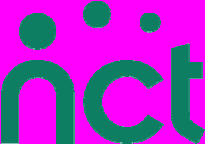 North Cheshire Branch Drop off arrangementsPlease bring your items to the Club on the day of the sale between the times shown belowaccording to your seller number: 1 – 20 9.20 to 9.40am21 – 40 9.40 to 10.00am41 & above 10.00am – 10.20amPlease try to keep to these times otherwise it will get very chaotic with too many people trying toDrop off their goods at once. Volunteers will quality check all goods. All goods should be delivered along with one large box (if you need to use more than one, please make sure they all have your seller number on) with your seller’s number labelled on either end (these will stay at the venue & be used for placing any unsold items in, once the sale closes). Unsold items— collection arrangementsUnsold goods must be collected between 2.45 and 3.15pm, when we will have had time to sortthem back into your numbered box. Any items not collected by 3.30pm will be donated to charity.Your takingsThere is a seller’s registration fee of £2.50, to cover administration, which will be deducted fromyour takings. See “Pricing” below for details of NCT commission. You should receive yourcheque for the balance approximately two weeks after the sale. If you have not received yourpayment three full weeks after the sale then please email nnsregistration@yahoo.co.uk quotingyour seller number. Pricing & CommissionPlease price items in multiples of 5p. 70% of sale proceeds go to you, 30% goes to the NCT.Toys sell very well, but be realistic with pricing – check Argos or ELC for comparison. Equipment also sells well, at about 20-40% of the original price. Clothing must be in good condition and will sell better if it is well presented and “in season”. As aguide, clothes will sell at 15-30% of their original cost, check Asda or H&M for comparison. Consider grouping items, e.g. 2 t-shirts for £1. With all items, be realistic, and ask yourself ’do I want to see this again?’- if not, then price it to sell ! DECIDED NOT TO SELL AFTERALL?We always have a waiting list so please let us know as soon as you can by email at nnsregistration@yahoo.co.uk so that we can re-allocate your seller place! Disclaimer Whilst every care will be taken with goods left for sale, the NCT cannot be held responsible for any items lost, damaged or stolen, or for any monetary discrepancies that may arise.The National Childbirth TrustNorth Cheshire Branch Seller Instructionsfor theNearly New Sale of Babies andChildren’s Toys, Clothes and Equipment     Sunday 12th March, 2015Volunteer Help Needed: 8.00am - 4pmSale Open:12.00 – 12.30pm—NCT Members Only12.30—2pm—General PublicClub Twenty10Chester UniversityCrab Lane, Warrington,WA2 0DBAdvertising Please help yourselves as well as the NCT by telling your friends and family aboutthe sale and displaying the posters / handing out the flyers in your sellers e-pack. The more people we get through the door, the more you will sell! MembershipWe welcome members and non-members to all our events. If youwould like more information about the NCT and our activities, please call 0844 243 6221 Option 4The National Childbirth Trust (NCT) offers support in pregnancy, childbirth and earlyparenthood. We aim to give every parent the chance to make informed choices. Wetry to make sure that all our services, activities and membership are fully accessibleto everyone. Registered office: Alexandra House, Oldham Terrace, London, W3 6NH. Registered no. 2370573 (England) - Registered charity no. 8013